Ф.И.О. учителя, должность и место работы: Нурахметова Кунслу Багадатовна, учитель математики, ГУ Пресновская средняя общеобразовательная школа  Павлодарского района.Класс: 11Тема: Степенная функция, её свойства и графикиКлючевые идеи: создание коллаборативной среды позволит создать благоприятный эмоциональный климат в классе и подготовить учащихся к эффективному восприятию нового материала, диалоговое взаимообучение учеников позволит установить межличностный контакт, определить уровень знания и понимания каждого учащегося, развить навыки взаимодействия и взаимооценивания, индивидуальная работа позволит повысить уровень саморегулирования и развить навыки самооценивания, активизация критического мышления учащихся позволит развивать навыки исследовательской деятельности, групповое взаимообучение позволит развить навыки эффективного общения и решения проблем, публичные выступления и консультирования позволит развивать лидерские качества в обучении, рефлексия позволит повысить уровень самомотивации и самооценивания.Подход в преподавании и обучении:  использование элементов семи модулей: новые подходы в преподавании и обучении; обучение критическому мышлению; оценивание для обучения и оценивание обучения; использование  ИКТ в преподавании и  обучении; обучение  талантливых и одаренных учеников;  преподавание и обучение  в соответствии с возрастными особенностями  учеников; управление  и лидерство в обучении. Цель урока: изучить понятие степенной функции, ее свойства и график.Цель личностного развития: способствовать формированию навыков критического мышления при работе в группах.Задачи: уметь схематически строить график степенной функции в зависимости от показателя степени, перечислять ее свойства.Результаты обучения для учеников:А: Знают определение понятия «степенная функция»В: Смогут объяснить основные свойства степенной функцииС: Смогут  сравнить и  дать оценку. Оборудование: Использование ИКТ.Тип урока: урок усвоение новых знаний. Объяснительно-иллюстрационный  и  поисковый, практическийПриложение 1Тема: Степенная функция, ее свойства и графикПриложение 2Игра «Да-Нет» (5 мин)График функции у = х21 похож на параболу. График функции у = х56 похож на параболу. График функции у = х -12 похож на ветви гиперболы, симметричные оси ординат.  График функции у = х -75 похож на ветви гиперболы, симметричные оси ординат. Функция у = убывающая.Функция у = убывающая. Функция у = ограничена снизу.Функция у = ограничена снизу. Функция у = имеет наименьшее значение.Функция у = имеет наименьшее значение. График функции у = х26 симметричен относительно оси ординат. График функции у = х47 симметричен относительно начала координат. Приложение 3Домашнее заданиеТема: Степенная функция, ее свойства и график (2 вариант)Найдите область определения и множество значений функции у = f (x):а) б) в) г) Исследуйте   функцию  у = f (x) на четность  и нечетность:а)  б) в) г) Вычислите  значение функции у = f (x) в заданной точке:а)   , х = 4б)   , х = 8Постройте схематически график функции у = f (x):а) б) Решите уравнение графическим способом:а) б) Приложение 4Лист оцениванияКритерии оценивания: Ответственное выполнение заданий (1-5 баллов)Правильность выполнения заданий (1-5 баллов)Быстрота выполнения заданий (1-5 баллов)Работа в группе. (1-5 баллов)Приложение 5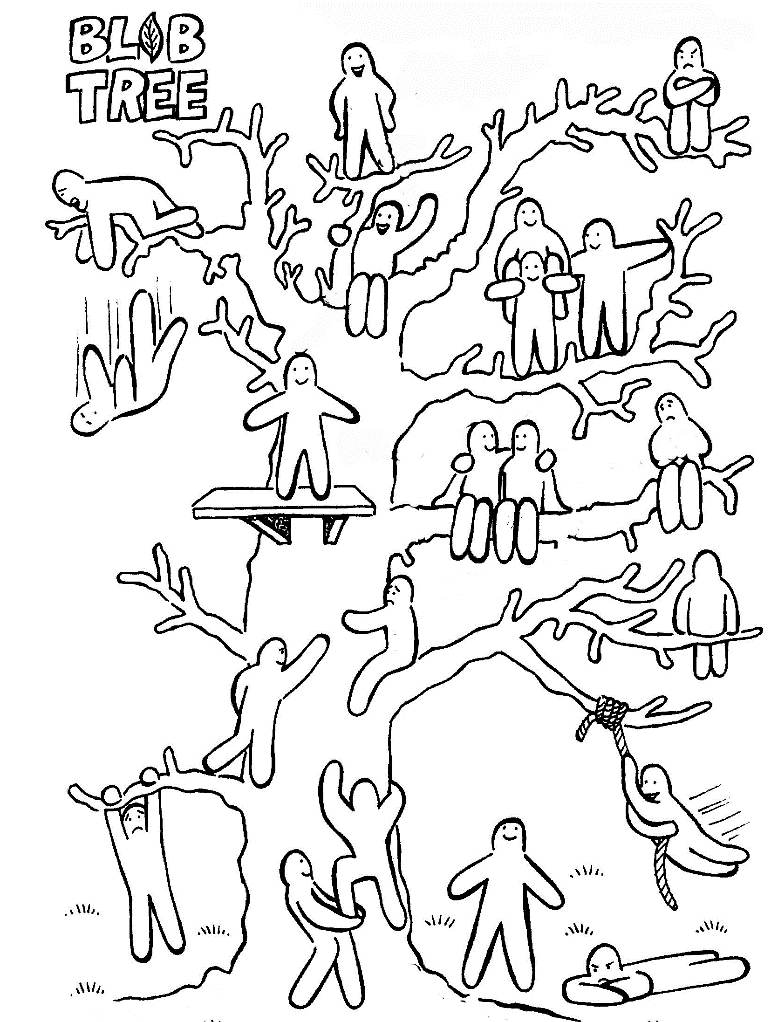 №Стадии (этапы) урока.Время.Стадии (этапы) урока.Время.Деятельность учителя: Что я буду делать?Деятельность учителя: Что я буду делать?Деятельность учеников: Что будут делать ученики?ОцениваниеРесурсы.1Вызов (введение) (10 мин)Организационный момент (5 минут).1. Создает благоприятную обстановку в классе. Карточки, разрезанные пополам, нужно собрать:1. Создает благоприятную обстановку в классе. Карточки, разрезанные пополам, нужно собрать:Учащиеся приветствуют друг друга.Учащиеся ищут парупо словам«Парабола»«Гипербола»Карточки1Вызов (введение) (10 мин)Целеполагание новой темы (2 минута).Совместно с учащимися формулирует тему и цель урока: (2 мин)Для начала давайте разберемся в том, что собой представляют степенные функции. С каким уже известным нам понятиям связано понятие «степенная» функция? (С понятием степени). Да, но раз это функция, значит, она должна представлять собой связь двух переменных. Что это за переменные? (Зависимая – функция и независимая - аргумент). Т.е. это зависимость вида у = f(x), где у это…(функция), х это…(аргумент). А теперь давайте вспомним, как записывается степень числа. (аr ). Так, где же должна находиться независимая переменная: в основании степени или в ее показателе? (В основании степени). Верно. Значит, функция какого вида называется степенной? ( Функция вида у = хr).Каким числом может быть показатель степени? (Любым действительным).Определение. Степенной функцией называется функция вида у = хr, где r- любое действительное число.		Итак, основная цель нашего урока: Добиться четкого представления того, как выглядят графики степенных функций у = хr  для любого рационального значения r, умения по графикам функций определять их свойства и использовать эти свойства при выполнении практических заданий.Совместно с учащимися формулирует тему и цель урока: (2 мин)Для начала давайте разберемся в том, что собой представляют степенные функции. С каким уже известным нам понятиям связано понятие «степенная» функция? (С понятием степени). Да, но раз это функция, значит, она должна представлять собой связь двух переменных. Что это за переменные? (Зависимая – функция и независимая - аргумент). Т.е. это зависимость вида у = f(x), где у это…(функция), х это…(аргумент). А теперь давайте вспомним, как записывается степень числа. (аr ). Так, где же должна находиться независимая переменная: в основании степени или в ее показателе? (В основании степени). Верно. Значит, функция какого вида называется степенной? ( Функция вида у = хr).Каким числом может быть показатель степени? (Любым действительным).Определение. Степенной функцией называется функция вида у = хr, где r- любое действительное число.		Итак, основная цель нашего урока: Добиться четкого представления того, как выглядят графики степенных функций у = хr  для любого рационального значения r, умения по графикам функций определять их свойства и использовать эти свойства при выполнении практических заданий.Учащиеся   отвечают на вопросы, формулируют  и записывают тему и цель урока:Слайд Тема и цель урокаОпределение степенной функции2Осмысление (основная часть, презентация, видео).(25 мин)Групповая работа по освоению новой темы(12 мин)Задание 1.  Работа в группах (7 мин)Виды функций, свойства функций и их графики. Учитель направляет учащихся на составление основных свойств. (На доске делается краткая запись ответов учащихся, и вывешиваются изображения графиков называемых функций).После высказываний учащихся предлагает посмотреть слайды Учитель направляет учащихся на составление определения. Дополняет ответы учащихсяУчитель задает вопрос: Что общего можно заметить в графиках этих функций?	(Графики всех функций проходят через точку   (1; 1).)График четной функции симметричен относительно оси Оу.График нечетной функции симметричен относительно начала координат – точки О.Задание 1.  Работа в группах (7 мин)Виды функций, свойства функций и их графики. Учитель направляет учащихся на составление основных свойств. (На доске делается краткая запись ответов учащихся, и вывешиваются изображения графиков называемых функций).После высказываний учащихся предлагает посмотреть слайды Учитель направляет учащихся на составление определения. Дополняет ответы учащихсяУчитель задает вопрос: Что общего можно заметить в графиках этих функций?	(Графики всех функций проходят через точку   (1; 1).)График четной функции симметричен относительно оси Оу.График нечетной функции симметричен относительно начала координат – точки О.1 группа: с натуральным показателем и с целым отрицательным показателем2 группа: с дробным показателем: с положительным дробным и отрицательным дробным показателемУчащиеся  из учебника выделяют главное. Совещаются в группах,  выделяют главное из учебника  Учащиеся анализируют и просматривают презентацию. СамооцениваниеСлайд 2Осмысление (основная часть, презентация, видео).(25 мин)Решение задач: (10 мин)Итак, с какими функциями мы сегодня познакомились? Что мы о них узнали?Теперь мы закрепим полученные знания.Учитель  раздает карточки, в ходе работы  направляет учащихся.Задание 3.  (15 мин)Итак, с какими функциями мы сегодня познакомились? Что мы о них узнали?Теперь мы закрепим полученные знания.Учитель  раздает карточки, в ходе работы  направляет учащихся.Задание 3.  (15 мин)Учащиеся отвечают и приступают к практическим заданиямУчащиеся  совещаются в группе. Предоставляют свое мнение, выделяют наиболее правильные ответы. Учащиеся оценивают ответы  групп жестами «большой палец вверх, вниз и ровно».ВзаимооцениваниеСлайд  на доске и карточки  2Осмысление (основная часть, презентация, видео).(25 мин)Релаксация / ФизкультминуткаРелаксация / ФизкультминуткаРелаксация / ФизкультминуткаРелаксация / ФизкультминуткаРелаксация / ФизкультминуткаРелаксация / Физкультминутка2Осмысление (основная часть, презентация, видео).(25 мин)Физминутка Учитель с помощью слайдовой презентации организует физминутку.Учащиеся вместе с учителем выполняют  физминутку с запоминанием графиков функцийУчащиеся вместе с учителем выполняют  физминутку с запоминанием графиков функцийСлайд 3Рефлексия (заключение)(10 мин) Тестирование. (5 мин)Учитель проводит игру «Да-Нет» (5 мин)График функции у = х21 похож на параболу. (нет)График функции у = х56 похож на параболу.(да) График функции у = х -12 похож на ветви гиперболы, симметричные оси ординат. (да) График функции у = х -75 похож на ветви гиперболы, симметричные оси ординат. (нет)Функция у = убывающая. (нет)Функция у = убывающая. (нет)Функция у = ограничена снизу. (да)Функция у = ограничена снизу. (да)Функция у = имеет наименьшее значение. (нет)Функция у = имеет наименьшее значение. (нет) График функции у = х26 симметричен относительно оси ординат. (да)График функции у = х47 симметричен относительно начала координат. (да)Учащиеся индивидуально решают, затем проверяют друг друга и выставляют оценку. ОтветыУчащиеся индивидуально решают, затем проверяют друг друга и выставляют оценку. ОтветыВзаимопроверкакарточки3Рефлексия (заключение)(10 мин) 2. Организация Домашнего задания (2 мин)Организует задаёт Д/З. (2 мин)Домашнее задание: карточки 2 вариантВопрос: где можно применять степенные функции?Учащиеся получают карточкиУчащиеся получают карточкикарточкиРефлексия (заключение)(10 мин) Подведение итогов (2 минуты).Учитель собирает оценочные листы и объявляет оценки за урок (2 минуты).Ученики выставляют оценки в дневник и задают уточняющие вопросы учителю (2 минуты).Ученики выставляют оценки в дневник и задают уточняющие вопросы учителю (2 минуты).Лист взаимооценивания.Рефлексия (заключение)(10 мин) (1 мин)Лист самооценивания: «» Самооценивание. Ученики индивидуально выбирают  на каком дереве они находятся и закрашивают. (Приложение 5) Выбранные ученики рефлексирует себяУченики индивидуально выбирают  на каком дереве они находятся и закрашивают. (Приложение 5) Выбранные ученики рефлексирует себяКарточкиЛист самооценивания1 группа                                                            группа Найдите область определения и множество значений функции у = f (x):а) в) Найдите область определения и множество значений функции у = f (x):б) г) Исследуйте   функцию  у = f (x) на четность  и нечетность:а)  б) Исследуйте   функцию  у = f (x) на четность  и нечетность:в) г) Вычислите  значение функции              у = f (x) в заданной точке:а)   , х = 4в)   , х = 343Вычислите  значение функции             у = f (x) в заданной точке:б)   , х = 8г)  , х = 625Постройте схематически график функции у = f (x):а) в) д) Постройте схематически график функции у = f (x):б) г) д) Решите уравнение графическим способом:а) б) Решите уравнение графическим способом:в) г)  ИмяСхема:«Виды и свойства функции»Карточки - заданияДа-НетИтогоОценка